Publicado en  el 30/03/2017 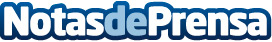 Carrefour será patrocinador del Año Jubilar LebaniegoCantabria ha alcanzado un acuerdo con la multinacional, por el cual Carrefour será patrocinador del Año Jubilar LebaniegoDatos de contacto:Nota de prensa publicada en: https://www.notasdeprensa.es/carrefour-sera-patrocinador-del-ano-jubilar Categorias: Cantabria http://www.notasdeprensa.es